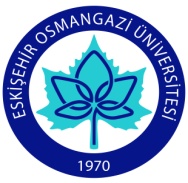 SAĞLIK BİLİMLERİ FAKÜLTESİ HEMŞİRELİK BÖLÜMÜ DERS BİLGİ FORMU
Tarih   						                                                      İmza	FACULTY OF HEALTH NURSING DEPARTMENT, INFORMATION FORM OF COURSEDate                									Signature 		DÖNEM GÜZDERSİN ADIBİLGİ TEKNOLOJİLERİ KULLANIMIKODU   281111007KOORDİNATÖRProf.Dr. Fezan MUTLUDERSİ VERENLERProf.Dr. Fezan MUTLUYARIYILHAFTALIK DERS SAATİHAFTALIK DERS SAATİHAFTALIK DERS SAATİHAFTALIK DERS SAATİYARIYILTeorikUygulamaLaboratuarLaboratuarKredisiAKTSAKTSTÜRÜDİLİ11200222ZORUNLUTÜRKÇEDEĞERLENDİRME SİSTEMİDEĞERLENDİRME SİSTEMİDEĞERLENDİRME SİSTEMİDEĞERLENDİRME SİSTEMİDEĞERLENDİRME SİSTEMİDEĞERLENDİRME SİSTEMİDEĞERLENDİRME SİSTEMİDEĞERLENDİRME SİSTEMİDEĞERLENDİRME SİSTEMİDEĞERLENDİRME SİSTEMİYARIYIL İÇİ ÇALIŞMALARYARIYIL İÇİ ÇALIŞMALARYARIYIL İÇİ ÇALIŞMALARYARIYIL İÇİ ÇALIŞMALARFaaliyet türüFaaliyet türüFaaliyet türüSayıSayı%YARIYIL İÇİ ÇALIŞMALARYARIYIL İÇİ ÇALIŞMALARYARIYIL İÇİ ÇALIŞMALARYARIYIL İÇİ ÇALIŞMALARI. Ara SınavI. Ara SınavI. Ara Sınav1150YARIYIL İÇİ ÇALIŞMALARYARIYIL İÇİ ÇALIŞMALARYARIYIL İÇİ ÇALIŞMALARYARIYIL İÇİ ÇALIŞMALARII. Ara SınavII. Ara SınavII. Ara SınavYARIYIL İÇİ ÇALIŞMALARYARIYIL İÇİ ÇALIŞMALARYARIYIL İÇİ ÇALIŞMALARYARIYIL İÇİ ÇALIŞMALARUygulamaUygulamaUygulamaYARIYIL İÇİ ÇALIŞMALARYARIYIL İÇİ ÇALIŞMALARYARIYIL İÇİ ÇALIŞMALARYARIYIL İÇİ ÇALIŞMALARÖdevÖdevÖdevYARIYIL İÇİ ÇALIŞMALARYARIYIL İÇİ ÇALIŞMALARYARIYIL İÇİ ÇALIŞMALARYARIYIL İÇİ ÇALIŞMALARSunum/SeminerSunum/SeminerSunum/SeminerYARIYIL İÇİ ÇALIŞMALARYARIYIL İÇİ ÇALIŞMALARYARIYIL İÇİ ÇALIŞMALARYARIYIL İÇİ ÇALIŞMALARYarıyıl Sonu SınavıYarıyıl Sonu SınavıYarıyıl Sonu Sınavı1150YARIYIL İÇİ ÇALIŞMALARYARIYIL İÇİ ÇALIŞMALARYARIYIL İÇİ ÇALIŞMALARYARIYIL İÇİ ÇALIŞMALARTOPLAMTOPLAMTOPLAMÖNKOŞULLARÖNKOŞULLARÖNKOŞULLARÖNKOŞULLARYOKYOKYOKYOKYOKYOKİÇERİĞİİÇERİĞİİÇERİĞİİÇERİĞİ Bilgi, Bilginin Önemi, Bilgi İşlem Süreci, Bilgi Teknolojileri, Bilgisayarın Tanımı, Bilgisayar Türleri, Donanım Kavramı, Temel Donanım Birimleri,Yazılım Kavramı, İşletim Sistemleri, Belge Yaratmak ve Kaydetmek, Metni Taşımak ve Kopyalamak, Metnin Görünümünü Değiştirmek, Sayfa Yapısını Kurmak, İşlem Tablosu Programına Giriş, Çalışma Sayfası Oluşturmak, Formül Yazmak, Sunu Programına Giriş, Sunu Yaratmak, Sunu Üzerinde Çalışmak, Sunuya Metin Eklemek ve Üzerinde Değişiklik Yapmak, Şablon Uygulamak, Renk Düzeni Kullanmak, Nesne Çizmek ve Üzerinde Değişiklik Yapmak, Slayt Gösterisi Hazırlamak, Sunuyu Yazdırmak Bilgi, Bilginin Önemi, Bilgi İşlem Süreci, Bilgi Teknolojileri, Bilgisayarın Tanımı, Bilgisayar Türleri, Donanım Kavramı, Temel Donanım Birimleri,Yazılım Kavramı, İşletim Sistemleri, Belge Yaratmak ve Kaydetmek, Metni Taşımak ve Kopyalamak, Metnin Görünümünü Değiştirmek, Sayfa Yapısını Kurmak, İşlem Tablosu Programına Giriş, Çalışma Sayfası Oluşturmak, Formül Yazmak, Sunu Programına Giriş, Sunu Yaratmak, Sunu Üzerinde Çalışmak, Sunuya Metin Eklemek ve Üzerinde Değişiklik Yapmak, Şablon Uygulamak, Renk Düzeni Kullanmak, Nesne Çizmek ve Üzerinde Değişiklik Yapmak, Slayt Gösterisi Hazırlamak, Sunuyu Yazdırmak Bilgi, Bilginin Önemi, Bilgi İşlem Süreci, Bilgi Teknolojileri, Bilgisayarın Tanımı, Bilgisayar Türleri, Donanım Kavramı, Temel Donanım Birimleri,Yazılım Kavramı, İşletim Sistemleri, Belge Yaratmak ve Kaydetmek, Metni Taşımak ve Kopyalamak, Metnin Görünümünü Değiştirmek, Sayfa Yapısını Kurmak, İşlem Tablosu Programına Giriş, Çalışma Sayfası Oluşturmak, Formül Yazmak, Sunu Programına Giriş, Sunu Yaratmak, Sunu Üzerinde Çalışmak, Sunuya Metin Eklemek ve Üzerinde Değişiklik Yapmak, Şablon Uygulamak, Renk Düzeni Kullanmak, Nesne Çizmek ve Üzerinde Değişiklik Yapmak, Slayt Gösterisi Hazırlamak, Sunuyu Yazdırmak Bilgi, Bilginin Önemi, Bilgi İşlem Süreci, Bilgi Teknolojileri, Bilgisayarın Tanımı, Bilgisayar Türleri, Donanım Kavramı, Temel Donanım Birimleri,Yazılım Kavramı, İşletim Sistemleri, Belge Yaratmak ve Kaydetmek, Metni Taşımak ve Kopyalamak, Metnin Görünümünü Değiştirmek, Sayfa Yapısını Kurmak, İşlem Tablosu Programına Giriş, Çalışma Sayfası Oluşturmak, Formül Yazmak, Sunu Programına Giriş, Sunu Yaratmak, Sunu Üzerinde Çalışmak, Sunuya Metin Eklemek ve Üzerinde Değişiklik Yapmak, Şablon Uygulamak, Renk Düzeni Kullanmak, Nesne Çizmek ve Üzerinde Değişiklik Yapmak, Slayt Gösterisi Hazırlamak, Sunuyu Yazdırmak Bilgi, Bilginin Önemi, Bilgi İşlem Süreci, Bilgi Teknolojileri, Bilgisayarın Tanımı, Bilgisayar Türleri, Donanım Kavramı, Temel Donanım Birimleri,Yazılım Kavramı, İşletim Sistemleri, Belge Yaratmak ve Kaydetmek, Metni Taşımak ve Kopyalamak, Metnin Görünümünü Değiştirmek, Sayfa Yapısını Kurmak, İşlem Tablosu Programına Giriş, Çalışma Sayfası Oluşturmak, Formül Yazmak, Sunu Programına Giriş, Sunu Yaratmak, Sunu Üzerinde Çalışmak, Sunuya Metin Eklemek ve Üzerinde Değişiklik Yapmak, Şablon Uygulamak, Renk Düzeni Kullanmak, Nesne Çizmek ve Üzerinde Değişiklik Yapmak, Slayt Gösterisi Hazırlamak, Sunuyu Yazdırmak Bilgi, Bilginin Önemi, Bilgi İşlem Süreci, Bilgi Teknolojileri, Bilgisayarın Tanımı, Bilgisayar Türleri, Donanım Kavramı, Temel Donanım Birimleri,Yazılım Kavramı, İşletim Sistemleri, Belge Yaratmak ve Kaydetmek, Metni Taşımak ve Kopyalamak, Metnin Görünümünü Değiştirmek, Sayfa Yapısını Kurmak, İşlem Tablosu Programına Giriş, Çalışma Sayfası Oluşturmak, Formül Yazmak, Sunu Programına Giriş, Sunu Yaratmak, Sunu Üzerinde Çalışmak, Sunuya Metin Eklemek ve Üzerinde Değişiklik Yapmak, Şablon Uygulamak, Renk Düzeni Kullanmak, Nesne Çizmek ve Üzerinde Değişiklik Yapmak, Slayt Gösterisi Hazırlamak, Sunuyu YazdırmakAMAÇLARIAMAÇLARIAMAÇLARIAMAÇLARIDersin temel amacı, öğrencilere bilgi teknolojilerini tanıtmak, bilgisayar sistemlerinin bilgi teknolojileri içindeki rolünü kavratmak ve kelime işlem, işlem tablosu, sunu programlarını etkin olarak kullanabilme becerisini kazandırmakDersin temel amacı, öğrencilere bilgi teknolojilerini tanıtmak, bilgisayar sistemlerinin bilgi teknolojileri içindeki rolünü kavratmak ve kelime işlem, işlem tablosu, sunu programlarını etkin olarak kullanabilme becerisini kazandırmakDersin temel amacı, öğrencilere bilgi teknolojilerini tanıtmak, bilgisayar sistemlerinin bilgi teknolojileri içindeki rolünü kavratmak ve kelime işlem, işlem tablosu, sunu programlarını etkin olarak kullanabilme becerisini kazandırmakDersin temel amacı, öğrencilere bilgi teknolojilerini tanıtmak, bilgisayar sistemlerinin bilgi teknolojileri içindeki rolünü kavratmak ve kelime işlem, işlem tablosu, sunu programlarını etkin olarak kullanabilme becerisini kazandırmakDersin temel amacı, öğrencilere bilgi teknolojilerini tanıtmak, bilgisayar sistemlerinin bilgi teknolojileri içindeki rolünü kavratmak ve kelime işlem, işlem tablosu, sunu programlarını etkin olarak kullanabilme becerisini kazandırmakDersin temel amacı, öğrencilere bilgi teknolojilerini tanıtmak, bilgisayar sistemlerinin bilgi teknolojileri içindeki rolünü kavratmak ve kelime işlem, işlem tablosu, sunu programlarını etkin olarak kullanabilme becerisini kazandırmakÖĞRENİM ÇIKTILARIÖĞRENİM ÇIKTILARIÖĞRENİM ÇIKTILARIÖĞRENİM ÇIKTILARIBilgi teknolojileri içinde bilgisayarın önemini kavramak Bilgisayarın yazılım ve donanım bileşenlerini öğrenmek Donanımların birbirleri ile koordineli çalışma prensiplerini öğrenmekYazılımlar hakkında genel bildi edinmek İşletim sistemlerinin çalışma prensiplerini kavramak Kelime işlem programında belgeler ile çalışmak İşlem tablosu programında veriler üzerinde hesaplar ve grafikler yapmak Sunu programında etkili sunular hazırlamak  Bilgi teknolojileri içinde bilgisayarın önemini kavramak Bilgisayarın yazılım ve donanım bileşenlerini öğrenmek Donanımların birbirleri ile koordineli çalışma prensiplerini öğrenmekYazılımlar hakkında genel bildi edinmek İşletim sistemlerinin çalışma prensiplerini kavramak Kelime işlem programında belgeler ile çalışmak İşlem tablosu programında veriler üzerinde hesaplar ve grafikler yapmak Sunu programında etkili sunular hazırlamak  Bilgi teknolojileri içinde bilgisayarın önemini kavramak Bilgisayarın yazılım ve donanım bileşenlerini öğrenmek Donanımların birbirleri ile koordineli çalışma prensiplerini öğrenmekYazılımlar hakkında genel bildi edinmek İşletim sistemlerinin çalışma prensiplerini kavramak Kelime işlem programında belgeler ile çalışmak İşlem tablosu programında veriler üzerinde hesaplar ve grafikler yapmak Sunu programında etkili sunular hazırlamak  Bilgi teknolojileri içinde bilgisayarın önemini kavramak Bilgisayarın yazılım ve donanım bileşenlerini öğrenmek Donanımların birbirleri ile koordineli çalışma prensiplerini öğrenmekYazılımlar hakkında genel bildi edinmek İşletim sistemlerinin çalışma prensiplerini kavramak Kelime işlem programında belgeler ile çalışmak İşlem tablosu programında veriler üzerinde hesaplar ve grafikler yapmak Sunu programında etkili sunular hazırlamak  Bilgi teknolojileri içinde bilgisayarın önemini kavramak Bilgisayarın yazılım ve donanım bileşenlerini öğrenmek Donanımların birbirleri ile koordineli çalışma prensiplerini öğrenmekYazılımlar hakkında genel bildi edinmek İşletim sistemlerinin çalışma prensiplerini kavramak Kelime işlem programında belgeler ile çalışmak İşlem tablosu programında veriler üzerinde hesaplar ve grafikler yapmak Sunu programında etkili sunular hazırlamak  Bilgi teknolojileri içinde bilgisayarın önemini kavramak Bilgisayarın yazılım ve donanım bileşenlerini öğrenmek Donanımların birbirleri ile koordineli çalışma prensiplerini öğrenmekYazılımlar hakkında genel bildi edinmek İşletim sistemlerinin çalışma prensiplerini kavramak Kelime işlem programında belgeler ile çalışmak İşlem tablosu programında veriler üzerinde hesaplar ve grafikler yapmak Sunu programında etkili sunular hazırlamak  KAYNAKLARKAYNAKLARKAYNAKLARKAYNAKLARFrye, C. D., Cox, J., ve ark. (2008). Adım Adım Microsoft Office 2007. Arkadaş Yayınları.Bal, H. Ç. (2005). Bilgisayar ve Internet Kullanımı. Abp academic book production.Güneş, A., Ataizi, M., Aydın, C. H. ve ark. (2006). Temel Bilgi Teknolojileri. Anadolu Üniversitesi Açık Öğretim Fakültesi Yayını, Eskişehir.Çömlekçi, M. (2002). PC Donanımı. Alfa Yayınları. Durubal, İ. (2002). Microsoft Office XP.  Arkadaş Yayınları. Üçüncü, H. (2005): Windows XP ve Office 2003: Alfa Yayınları.Frye, C. D., Cox, J., ve ark. (2008). Adım Adım Microsoft Office 2007. Arkadaş Yayınları.Bal, H. Ç. (2005). Bilgisayar ve Internet Kullanımı. Abp academic book production.Güneş, A., Ataizi, M., Aydın, C. H. ve ark. (2006). Temel Bilgi Teknolojileri. Anadolu Üniversitesi Açık Öğretim Fakültesi Yayını, Eskişehir.Çömlekçi, M. (2002). PC Donanımı. Alfa Yayınları. Durubal, İ. (2002). Microsoft Office XP.  Arkadaş Yayınları. Üçüncü, H. (2005): Windows XP ve Office 2003: Alfa Yayınları.Frye, C. D., Cox, J., ve ark. (2008). Adım Adım Microsoft Office 2007. Arkadaş Yayınları.Bal, H. Ç. (2005). Bilgisayar ve Internet Kullanımı. Abp academic book production.Güneş, A., Ataizi, M., Aydın, C. H. ve ark. (2006). Temel Bilgi Teknolojileri. Anadolu Üniversitesi Açık Öğretim Fakültesi Yayını, Eskişehir.Çömlekçi, M. (2002). PC Donanımı. Alfa Yayınları. Durubal, İ. (2002). Microsoft Office XP.  Arkadaş Yayınları. Üçüncü, H. (2005): Windows XP ve Office 2003: Alfa Yayınları.Frye, C. D., Cox, J., ve ark. (2008). Adım Adım Microsoft Office 2007. Arkadaş Yayınları.Bal, H. Ç. (2005). Bilgisayar ve Internet Kullanımı. Abp academic book production.Güneş, A., Ataizi, M., Aydın, C. H. ve ark. (2006). Temel Bilgi Teknolojileri. Anadolu Üniversitesi Açık Öğretim Fakültesi Yayını, Eskişehir.Çömlekçi, M. (2002). PC Donanımı. Alfa Yayınları. Durubal, İ. (2002). Microsoft Office XP.  Arkadaş Yayınları. Üçüncü, H. (2005): Windows XP ve Office 2003: Alfa Yayınları.Frye, C. D., Cox, J., ve ark. (2008). Adım Adım Microsoft Office 2007. Arkadaş Yayınları.Bal, H. Ç. (2005). Bilgisayar ve Internet Kullanımı. Abp academic book production.Güneş, A., Ataizi, M., Aydın, C. H. ve ark. (2006). Temel Bilgi Teknolojileri. Anadolu Üniversitesi Açık Öğretim Fakültesi Yayını, Eskişehir.Çömlekçi, M. (2002). PC Donanımı. Alfa Yayınları. Durubal, İ. (2002). Microsoft Office XP.  Arkadaş Yayınları. Üçüncü, H. (2005): Windows XP ve Office 2003: Alfa Yayınları.Frye, C. D., Cox, J., ve ark. (2008). Adım Adım Microsoft Office 2007. Arkadaş Yayınları.Bal, H. Ç. (2005). Bilgisayar ve Internet Kullanımı. Abp academic book production.Güneş, A., Ataizi, M., Aydın, C. H. ve ark. (2006). Temel Bilgi Teknolojileri. Anadolu Üniversitesi Açık Öğretim Fakültesi Yayını, Eskişehir.Çömlekçi, M. (2002). PC Donanımı. Alfa Yayınları. Durubal, İ. (2002). Microsoft Office XP.  Arkadaş Yayınları. Üçüncü, H. (2005): Windows XP ve Office 2003: Alfa Yayınları.ÖĞRETİM YÖNTEMLERİÖĞRETİM YÖNTEMLERİÖĞRETİM YÖNTEMLERİÖĞRETİM YÖNTEMLERİBilgisayarBilgisayarBilgisayarBilgisayarBilgisayarBilgisayarDERS AKIŞIDERS AKIŞIHAFTAKONULAR1Donanım Kavramı2Temel Donanım Birimleri3Yazılım Kavramı4İşletim Sistemleri5Paket Programlar ve Programlama dilleri hakkında Temel Bilgi6Belge Yaratmak ve Kaydetmek, Metni Taşımak ve Kopyalamak, Metnin Görünümünü Değiştirmek, Sayfa Yapısını Kurmak7Sayfa yapısını düzenlemek,  tablo çizmek8İşlem Tablosu Programına Giriş, Çalışma Sayfası Oluşturmak, Formül Yazmak9Çalışma Sayfasını Biçimlendirmek, Veriyi Grafiklerle Sunmak10Sunu Programına Giriş, Sunu Yaratmak, Sunu Üzerinde Çalışmak, Sunuya Metin Eklemek ve Üzerinde Değişiklik Yapmak11Şablon Uygulamak, Renk Düzeni Kullanmak, Nesne Çizmek ve Üzerinde Değişiklik Yapmak,12Slayt Gösterisi Hazırlamak, Sunuyu Yazdırmak13NOPROGRAM ÇIKTILARINA KATKISI3211Hemşirelik Eğitiminde Temel Kavramları Tanıma Becerisix2Temel Kavramları Merkeze Alarak Etik Problemlere Yaklaşma Becerisix3Hemşirelik ve Sağlık Bilimlerine İlişkin Bilgi sahibi olma ve Edindiği Bilgileri uygulama Becerisi x4Disiplinler-arası Takım Çalışması Yapabilme Becerisix5Hemşirelik Eğitiminde, Tıbbi Problemleri Tanıma, Formülize Etme ve Çözme Becerisi x6Etkin Yazılı ve Sözlü İletişim/Sunum Becerisix 7Mesleki ve Etik Sorumluluğu Anlama ve Uygulama Becerisi x8Yaşam Boyu Öğrenimin Önemini Kavrama ve Uygulama Becerisix1:Hiç Katkısı Yok. 2:Kısmen Katkısı Var. 3:Tam Katkısı Var.1:Hiç Katkısı Yok. 2:Kısmen Katkısı Var. 3:Tam Katkısı Var.1:Hiç Katkısı Yok. 2:Kısmen Katkısı Var. 3:Tam Katkısı Var.1:Hiç Katkısı Yok. 2:Kısmen Katkısı Var. 3:Tam Katkısı Var.1:Hiç Katkısı Yok. 2:Kısmen Katkısı Var. 3:Tam Katkısı Var.TERMFALLCOURSE TITLEUSE OF INFORMATION TECHNOLOGYCODE COORDINATORProf. Dr. Fezan MUTLUINSTRUCTORSProf. Dr. Fezan MUTLUSEMESTERHOURS PER WEEKHOURS PER WEEKHOURS PER WEEKHOURS PER WEEKSEMESTERTheoryPracticeLaboratoryLaboratoryCreditECTSTYPETYPELANGUAGE1120022COMPULSORY (X)  ELECTIVE(   )COMPULSORY (X)  ELECTIVE(   )TURKİSHASSESMENT SYSTEMASSESMENT SYSTEMASSESMENT SYSTEMASSESMENT SYSTEMASSESMENT SYSTEMASSESMENT SYSTEMASSESMENT SYSTEMASSESMENT SYSTEMASSESMENT SYSTEMASSESMENT SYSTEMIN-TERM STUDIESIN-TERM STUDIESIN-TERM STUDIESIN-TERM STUDIESFaaliyet türüFaaliyet türüFaaliyet türüFaaliyet türüQuantityPercentageIN-TERM STUDIESIN-TERM STUDIESIN-TERM STUDIESIN-TERM STUDIESFirst Mid TermFirst Mid TermFirst Mid TermFirst Mid Term150IN-TERM STUDIESIN-TERM STUDIESIN-TERM STUDIESIN-TERM STUDIESSecond Mid TermSecond Mid TermSecond Mid TermSecond Mid TermIN-TERM STUDIESIN-TERM STUDIESIN-TERM STUDIESIN-TERM STUDIESPracticePracticePracticePracticeIN-TERM STUDIESIN-TERM STUDIESIN-TERM STUDIESIN-TERM STUDIESHomeworkHomeworkHomeworkHomeworkIN-TERM STUDIESIN-TERM STUDIESIN-TERM STUDIESIN-TERM STUDIESPresentation/Preparing SeminerPresentation/Preparing SeminerPresentation/Preparing SeminerPresentation/Preparing SeminerIN-TERM STUDIESIN-TERM STUDIESIN-TERM STUDIESIN-TERM STUDIESFinal ExaminationFinal ExaminationFinal ExaminationFinal Examination150IN-TERM STUDIESIN-TERM STUDIESIN-TERM STUDIESIN-TERM STUDIESTOPLAMTOPLAMTOPLAMTOPLAM2100PREREQUISITESPREREQUISITESPREREQUISITESPREREQUISITESNOT PRESENTNOT PRESENTNOT PRESENTNOT PRESENTNOT PRESENTNOT PRESENTCONTENTSCONTENTSCONTENTSCONTENTS Information technology, hardware and software concept, document processes, formatting processes, page layout, print settings, table processes, object processes, creating worksheets, writing formulas, logical test, drawing graphics, and creating a presentation Information technology, hardware and software concept, document processes, formatting processes, page layout, print settings, table processes, object processes, creating worksheets, writing formulas, logical test, drawing graphics, and creating a presentation Information technology, hardware and software concept, document processes, formatting processes, page layout, print settings, table processes, object processes, creating worksheets, writing formulas, logical test, drawing graphics, and creating a presentation Information technology, hardware and software concept, document processes, formatting processes, page layout, print settings, table processes, object processes, creating worksheets, writing formulas, logical test, drawing graphics, and creating a presentation Information technology, hardware and software concept, document processes, formatting processes, page layout, print settings, table processes, object processes, creating worksheets, writing formulas, logical test, drawing graphics, and creating a presentation Information technology, hardware and software concept, document processes, formatting processes, page layout, print settings, table processes, object processes, creating worksheets, writing formulas, logical test, drawing graphics, and creating a presentationGOALSGOALSGOALSGOALS Introduce students to information technology, teaching the role of computer systems within information technologies, and obtaining ability to use effectively word processing, spreadsheet, presentation programs Introduce students to information technology, teaching the role of computer systems within information technologies, and obtaining ability to use effectively word processing, spreadsheet, presentation programs Introduce students to information technology, teaching the role of computer systems within information technologies, and obtaining ability to use effectively word processing, spreadsheet, presentation programs Introduce students to information technology, teaching the role of computer systems within information technologies, and obtaining ability to use effectively word processing, spreadsheet, presentation programs Introduce students to information technology, teaching the role of computer systems within information technologies, and obtaining ability to use effectively word processing, spreadsheet, presentation programs Introduce students to information technology, teaching the role of computer systems within information technologies, and obtaining ability to use effectively word processing, spreadsheet, presentation programs LEARNİNG OUTCOMES LEARNİNG OUTCOMES LEARNİNG OUTCOMES LEARNİNG OUTCOMESUnderstanding the importance of the computer within information technologies Learning software and hardware components of computerLearning the working princips of equipments in coordination with each otherObtaining general information about softwareUnderstanding the working principles of operating systemsCreating document processing, formatting, transactions, page setup and print settings, table operations, the object of making transactions in word processing program, Creating calculations and graphics on the data in spreadsheet program to make calculations on the dataPreparing effective presentations on presentation programUnderstanding the importance of the computer within information technologies Learning software and hardware components of computerLearning the working princips of equipments in coordination with each otherObtaining general information about softwareUnderstanding the working principles of operating systemsCreating document processing, formatting, transactions, page setup and print settings, table operations, the object of making transactions in word processing program, Creating calculations and graphics on the data in spreadsheet program to make calculations on the dataPreparing effective presentations on presentation programUnderstanding the importance of the computer within information technologies Learning software and hardware components of computerLearning the working princips of equipments in coordination with each otherObtaining general information about softwareUnderstanding the working principles of operating systemsCreating document processing, formatting, transactions, page setup and print settings, table operations, the object of making transactions in word processing program, Creating calculations and graphics on the data in spreadsheet program to make calculations on the dataPreparing effective presentations on presentation programUnderstanding the importance of the computer within information technologies Learning software and hardware components of computerLearning the working princips of equipments in coordination with each otherObtaining general information about softwareUnderstanding the working principles of operating systemsCreating document processing, formatting, transactions, page setup and print settings, table operations, the object of making transactions in word processing program, Creating calculations and graphics on the data in spreadsheet program to make calculations on the dataPreparing effective presentations on presentation programUnderstanding the importance of the computer within information technologies Learning software and hardware components of computerLearning the working princips of equipments in coordination with each otherObtaining general information about softwareUnderstanding the working principles of operating systemsCreating document processing, formatting, transactions, page setup and print settings, table operations, the object of making transactions in word processing program, Creating calculations and graphics on the data in spreadsheet program to make calculations on the dataPreparing effective presentations on presentation programUnderstanding the importance of the computer within information technologies Learning software and hardware components of computerLearning the working princips of equipments in coordination with each otherObtaining general information about softwareUnderstanding the working principles of operating systemsCreating document processing, formatting, transactions, page setup and print settings, table operations, the object of making transactions in word processing program, Creating calculations and graphics on the data in spreadsheet program to make calculations on the dataPreparing effective presentations on presentation programSOURCESSOURCESSOURCESSOURCESTemel Bilgi Teknolojileri. Anadolu Üniversitesi Açık Öğretim Fakültesi Yayını, Yeni basım 2010, Eskişehir.Osman Gürkan, Microsoft Office 2010, Nirvana Yayınları Bilgi Teknolojileri Dizisi, Ankara.Temel Bilgi Teknolojileri. Anadolu Üniversitesi Açık Öğretim Fakültesi Yayını, Yeni basım 2010, Eskişehir.Osman Gürkan, Microsoft Office 2010, Nirvana Yayınları Bilgi Teknolojileri Dizisi, Ankara.Temel Bilgi Teknolojileri. Anadolu Üniversitesi Açık Öğretim Fakültesi Yayını, Yeni basım 2010, Eskişehir.Osman Gürkan, Microsoft Office 2010, Nirvana Yayınları Bilgi Teknolojileri Dizisi, Ankara.Temel Bilgi Teknolojileri. Anadolu Üniversitesi Açık Öğretim Fakültesi Yayını, Yeni basım 2010, Eskişehir.Osman Gürkan, Microsoft Office 2010, Nirvana Yayınları Bilgi Teknolojileri Dizisi, Ankara.Temel Bilgi Teknolojileri. Anadolu Üniversitesi Açık Öğretim Fakültesi Yayını, Yeni basım 2010, Eskişehir.Osman Gürkan, Microsoft Office 2010, Nirvana Yayınları Bilgi Teknolojileri Dizisi, Ankara.Temel Bilgi Teknolojileri. Anadolu Üniversitesi Açık Öğretim Fakültesi Yayını, Yeni basım 2010, Eskişehir.Osman Gürkan, Microsoft Office 2010, Nirvana Yayınları Bilgi Teknolojileri Dizisi, Ankara.TEACHING METHODSTEACHING METHODSTEACHING METHODSTEACHING METHODSComputer lab., Barcovision, Core i5 Computer, Microsoft Office 2010 software package.Computer lab., Barcovision, Core i5 Computer, Microsoft Office 2010 software package.Computer lab., Barcovision, Core i5 Computer, Microsoft Office 2010 software package.Computer lab., Barcovision, Core i5 Computer, Microsoft Office 2010 software package.Computer lab., Barcovision, Core i5 Computer, Microsoft Office 2010 software package.Computer lab., Barcovision, Core i5 Computer, Microsoft Office 2010 software package.COURSE CONTENTCOURSE CONTENTWEEKTOPICS1Information, The Importance of Information, Information processing period, Information Technologies, definition of Computer, Types of Computer2hardware Concept3Basic Hardware Units4software Concept5operating Systems6Basic Information on Programming Languages ​​and package programs7Create and save a document, move and copy the text, change the appearance of text8Introduction to word processing program, to edit page structure, draw a table9Introduction to Spreadsheet Program, Creating a Worksheet, write the formula10Worksheet formatting, presenting data by graphics11Introduction to the Presentation Program, create a presentation, work on presenttation, add a text a presentation and make changes on it12Applying the template, use the Color Scheme, draw object and make changes on it13Information, The Importance of Information, Information processing period, Information Technology, definition of Computer, Types of ComputerNUMBERPROGRAM OUTCOMES3211Get a recognition of basis principles in Nursing institutions education X2Get an ability to solve ethical problems with basic principlesX3Nursing institutions education Gather as well as apply knowledge of health sciences4Function on multi-disciplinary teamsX5Identify, formulate, and solve medical and Nursing institutions education problemsX6Use effective written and oral communication/presentation skillsX7Get an understanding of professional and ethical responsibilityX8Get a recognition of the need for, and an ability to engage in lifelong learningX1:No contribution Yok. 2:Partially contribution. 3: Yes contribution1:No contribution Yok. 2:Partially contribution. 3: Yes contribution1:No contribution Yok. 2:Partially contribution. 3: Yes contribution1:No contribution Yok. 2:Partially contribution. 3: Yes contribution1:No contribution Yok. 2:Partially contribution. 3: Yes contribution